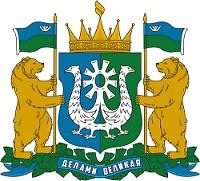 ДЕПАРТАМЕНТ ПРОМЫШЛЕННОСТИХАНТЫ-МАНСИЙСКОГО АВТОНОМНОГО ОКРУГА – ЮГРЫ (ДЕППРОМЫШЛЕННОСТИ ЮГРЫ)ПРИКАЗО перечне оборудования для обязательной маркировки молочной продукции средствами идентификации(в редакции приказа Департамента промышленности Ханты-Мансийского автономного округа – Югры от 14.01.2022 №38-П-5)г. Ханты-Мансийск26.07.2021	38-П-213В целях реализации порядка предоставления субвенций органам местного самоуправления муниципальных образований Ханты-Мансийского автономного округа – Югры на реализацию отдельного государственного полномочия по поддержке сельскохозяйственного производства и деятельности по заготовке и переработке дикоросов, утвержденного постановлением Правительства Ханты-Мансийского автономного округа – Югры от 31.12.2021 №637-п «О мерах реализации государственной программы Ханты-Мансийского автономного округа – Югры «Развитие агропромышленного комплекса» (приложение 18), п р и к а з ы в а ю:Утвердить перечень оборудования для обязательной маркировки молочной продукции средствами идентификации, согласно приложению.Отделу развития пищевой промышленности управления агропромышленного комплекса Департамента промышленности Ханты- Мансийского автономного округа – Югры (далее – Департамент) направить приказ в муниципальные образования Ханты-Мансийского автономного округа – Югры для сведения и учета в работе.Настоящий приказ вступает в силу с 1 января 2022 года.Контроль за исполнением приказа возложить на начальника управления агропромышленного комплекса Департамента.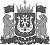 Приложение к приказу Департамента промышленностиХанты-Мансийского автономного округа – Югры от                26.07.2021 №38-П-213Перечень оборудования для обязательной маркировки молочной продукции средствами идентификацииЗаместить директора ДепартаментаДОКУМЕНТ ПОДПИСАН ЭЛЕКТРОННОЙ ПОДПИСЬЮСертификат 021A31AA003BAD1E944AAB00553356AB76Владелец Наумов Семен АлександровичДействителен с 02.06.2021 по 31.12.2021С. А. Наумов№ п/пКод по Общероссийскомуклассификатору продукции по видам экономическойдеятельностиНаименование оборудования126.20.16.120Принтер этикеток226.20.16.120Принтеры-аппликаторы326.20.16.150Сканер штрих-кода стационарный(нестационарный), ручной428.99.14.190Маркиратор528.99Аппликатор этикеток устройств(автоматический или ручной)626.70Камера технического зрения728.22.17.110Пушер/отбраковка сжатым воздухом826.20.12.11028.23.13.12026.20.16.140Смарт-терминал, онлайн-касса, POS- система, мобильная смарт-касса926.20.15.000Станция сериализации